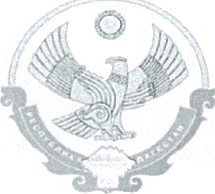 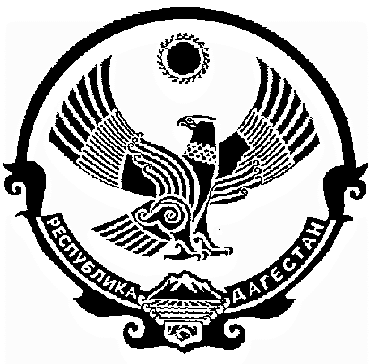 МИНИСТЕРСТВО КУЛЬТУРЫ  РЕСПУБЛИКИ   ДАГЕСТАНГОСУДАРСТВЕННОЕ БЮДЖЕТНОЕ ПРОФЕССИОНАЛЬНОЕ ОБРАЗОВАТЕЛЬНОЕ УЧРЕЖДЕНИЕ РЕСПУБЛИКИ ДАГЕСТАН  «ДАГЕСТАНСКИЙ КОЛЛЕДЖ КУЛЬТУРЫ И ИСКУССТВ ИМ. Б.МУРАДОВОЙ»367030 г. Махачкала, ул. И. Казака, 14                                   dkki@mail.ru.   тел.62-41-00, 62-47-29  « 14.09.19                                                                                                                         от « 25 « 2019 г.ПЛАН МЕРОПРИЯТИЙ НА 2- е ПОЛУГОДИЕ 2019 года, направленных на дегероизацию  бандитской деятельности, дискредитацию банд подполья, воспитанию у молодёжи гражданского патриотизма и разъяснению обычаев и традиций народов Дагестана в ДККИ им. Б.Мурадовой           Директор                                                                         Муртузалиева П.Ш.№№Наименование мероприятияДата, времяпроведенияМестопроведенияОтветственный исполнитель12341.«День солидарности в борьбе с терроризмом».Лекция- беседа помощника  министра по национальной политике и делам религии Сунгурова Р.Г. , показ тематического видеоролика о событиях в Беслане в 2004 г.3 сентября 2019 г.Актовый залЗам.директора по воспитательнойработеМ. Курбанова+7-988-785-36-552.«Межконфессиональный диалог»Встреча студентов с представителями различных конфессий.  Вопросы межнационального обшения, дружбы, единой нравственной основе всех религий.Радикальные экстремистские течения, их сущность, цели и т.д.Октябрь ноябрь 2019 г.  (по договоренности с представителя-ми конфессий)Актовый залЗам.директора по воспитательнойработеМ. Курбанова3.Выступление студентов отделений:«Сольное народное пение»,«Инструменты народного оркестра»  в музее «Дагестанский аул» в Ночь музеев, Ночь искусств,  ко «Дню народного единства»Ноябрь 2019 г.музей «Дагестанский аул»Зам.директора по воспитательнойработеМ. Курбанова4.Лекция – беседа «Экстремизм, терроризм, проблемы укрепления межнациональной дружбы в Дагестане» советника Главы РД доктора политических наук Ланда К.Г.Октябрь-ноябрь2019 г.(по договоренности)Актовый залЗам.директора по воспитательн.работеМ. Курбанова5.Лекция – беседа учредителя газеты «Черновик» ОАО «Свобода слова» Камалова М.М. «Вопросы экстремизма, терроризма.Общероссийская идентичность  и гражданский патриотизм»Октябрь-Ноябрь2019 г., Актовый залЗам.директора по воспитательн.работеМ. Курбанова6.«Творчество дагестанских художников» . Экскурсия.28.09.2019 г. Музей изобразитель-ных искусствПреподаватель Ахмедханова П.А.т..8-963-411-52-497.Лекция – беседа со студентами.Тема: «Дегероизация бандитской деятельности. и дискредитация банд подполья». Встреча студентов и преподавателей с бывшим участником событий в Сирии (2013 гю) Агакеримовым А.А., изменившим свои радикальные взгляды. Беседа сотрудника УЭБ и ПК МВД РД Гаджиева А. со студентами.19 сентября2019 г.,Актовый залЗам.директора по воспитательнойработеМ. Курбанова8.Лекция – беседа помощника министра по национальной политике и делам религий Сунгурова Р.Г.«Укрепление и развитие межнациональных культурных связей с дагестанскими диаспорами в городах России и за рубежом».Ноябрь 2019 г., Класс № 2Зам.директора по воспитательнойработеМ. Курбанова9Изучение, пропаганда и популяризация образцов народного творчества  (вокального, инструментального, танцевального, литературного, театрального) в ходе учебного процесса.Составление соответствующего репертуарного плана.В течение 2019-2020 учебного годаАудитории колледжаЗав. ПЦК, преподаватели10..Лекционное занятие на 4 курсах на тему: «Воспитание патриотизма и культуры межнационального общения.»В течение 2-го полугодия 2019 г. на 4-х курсахКласс № 25Преподаватель ,зав. ПЦКИсаева А.И.т. 8-928-224-03-6111.Лекции – беседа представителей отдела просвещения муфтията РД. Вопросы терроризма. Экстремизма, нравственностми, воспитания гражданского патриотизма, культуры межнационального и межконфессионального общения.В течение 2019-2020 учебного годаКласс № 2Зам.директора по воспитательн.работеМ. Курбанова.12.Открытый урок «Народные промыслы Дагестана»Ноябрь 2019 г.Класс № 30Преподаватель Ахмедханова П.А.т..8-963-411-52-4913.Музыкально-литературный конкурс «Патриотическое творчество учащихся» (с включение авторских стихов и прозы)Декабрь 2019 г. Класс № 2Преподаватель русского языка и литературыВезирова З.М.т. 8-928-286-23-6914.Лекция : «Конституция- как основной закон»12 декабря 2019 г. Класс № 2Преподаватель Бавасулейманова А.С.т.8-928-056-96-49